«Пасхальное яйцо» в средней группе.Цели. Учить детей приему - пластилинографии.Задачи. Развивать умение создавать оригинальные украшения пасхальных яиц способом аппликации (инкрустации) природными материалами.Развивать мелкую моторику рук, интерес к лепке, воображение, творческое мышление, самостоятельность в выборе материалов и способов художественной выразительности.Воспитывать интерес к культурным традициям русского народа.Предварительная работа.Беседа о празднике «Светлая пасха», знакомить детей с культурными традициями русского народа, рассматривание узоров на изделиях и картинках пасхальных яиц.Материалы.Пластилин, (крупа) доска для лепки, шаблон яйца, пасхальные яйца, стеки, мягкая игрушка Курочка Ряба, картинки с пасхальными яйцами.Образцы (примерные).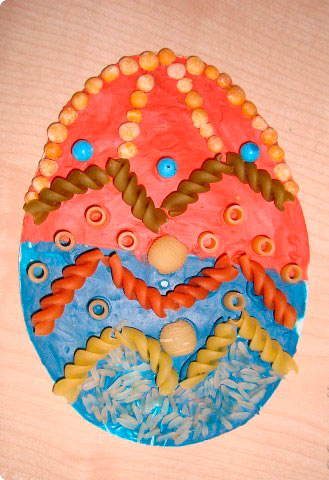 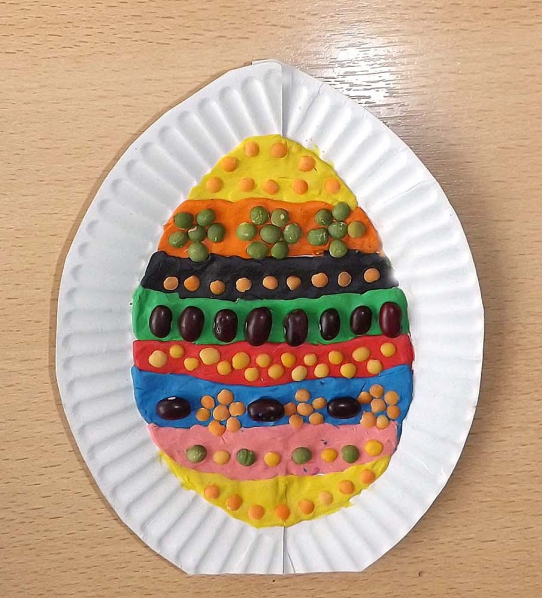 ХодРодитель. Солнце жмурится с небес,Землю освещает,Этот праздник людям всемСчастье предвещает.Словно чудо из чудес,Словно в дивной сказке,Наступила, наконец,Золотая Пасха!- Родитель, спрашивает ребёнка, какой скоро будет праздник?Ребёнок. Пасха.- Родитель, Пасха самый главный праздник у христиан, это очень древний обычай, красить яйца, дарить родным и близким. Яйцо - это символ жизни.- Сегодня к нам пришла курочка с сюрпризом. Давай посмотрим, что она нам принесла?Ребёнок. Яйца.Родитель, Давай  мы с тобой сами украсим яичко к Пасхе. (Ребёнок садится за стол)Родитель. Я научу тебя украшать яйцо пластилином. Показ приема- пластилинографии.От пластилина нужно отщипнуть кусочек и нанести на яйцо.- Посмотри, что у меня получилось.- Дальше мы украсим пасхальные яйца крупами. Придумайте узор или выберете на стенде.- Посмотри, какие пасхальные яйца получились у меня.- А сейчас выбери пластилин по цвету, каким ты хочешь украсить свое яйцо.Приступайте к работе.(Ребёнок мастерит поделку).Динамическая пауза. «Озорной цыпленок».Озорной цыплёнок жил,Головой весь день крутил,Начал крыльями махать,Поднимать и опускать.А потом гулять пошёл,Червячка себе нашёл.Родитель, - Давай покажем курочке, какие пасхальные яйца у нас получились. (Выставка детской работы).Родитель, - Что мы сегодня с тобой делали?Ребёнок,  Пасхальные яйца.Родитель, - Чем их украсили? Понравилось ли тебе украшать яичко?Ответы ребёнка...Родитель, - Курочке очень понравились ваши пасхальные яйца. Молодец, ты очень постарался.